山东云航国际旅行社有限公司/散客确认书打印日期：2020/3/30 6:30:06甲方日照海情旅行社有限公司日照海情旅行社有限公司联系人朱百娈联系电话11乙方山东云航国际旅行社有限公司山东云航国际旅行社有限公司联系人王博雅联系电话1366542907713665429077团期编号YYNYN-06CZ20200124-25YYNYN-06CZ20200124-25产品名称动感懒鸟 双飞一动6天 10.11起动感懒鸟 双飞一动6天 10.11起动感懒鸟 双飞一动6天 10.11起动感懒鸟 双飞一动6天 10.11起发团日期2020-01-242020-01-24回团日期2020-01-29参团人数2(2大)2(2大)大交通信息大交通信息大交通信息大交通信息大交通信息大交通信息大交通信息大交通信息启程 2020-01-24 CZ2730 青岛→昆明 16:00-21::1
返程 2020-01-29 CZ2729 昆明→青岛 09:55-14:5启程 2020-01-24 CZ2730 青岛→昆明 16:00-21::1
返程 2020-01-29 CZ2729 昆明→青岛 09:55-14:5启程 2020-01-24 CZ2730 青岛→昆明 16:00-21::1
返程 2020-01-29 CZ2729 昆明→青岛 09:55-14:5启程 2020-01-24 CZ2730 青岛→昆明 16:00-21::1
返程 2020-01-29 CZ2729 昆明→青岛 09:55-14:5启程 2020-01-24 CZ2730 青岛→昆明 16:00-21::1
返程 2020-01-29 CZ2729 昆明→青岛 09:55-14:5启程 2020-01-24 CZ2730 青岛→昆明 16:00-21::1
返程 2020-01-29 CZ2729 昆明→青岛 09:55-14:5启程 2020-01-24 CZ2730 青岛→昆明 16:00-21::1
返程 2020-01-29 CZ2729 昆明→青岛 09:55-14:5启程 2020-01-24 CZ2730 青岛→昆明 16:00-21::1
返程 2020-01-29 CZ2729 昆明→青岛 09:55-14:5旅客名单旅客名单旅客名单旅客名单旅客名单旅客名单旅客名单旅客名单姓名证件号码证件号码联系电话姓名证件号码证件号码联系电话1、张海英152127198306226923152127198306226923155533918892、张善伟220621198505191618220621198505191618重要提示：请仔细检查，名单一旦出错不可更改，只能退票后重买，造成损失，我社不予负责，出票名单以贵社提供的客人名单为准；具体航班时间及行程内容请参照出团通知。重要提示：请仔细检查，名单一旦出错不可更改，只能退票后重买，造成损失，我社不予负责，出票名单以贵社提供的客人名单为准；具体航班时间及行程内容请参照出团通知。重要提示：请仔细检查，名单一旦出错不可更改，只能退票后重买，造成损失，我社不予负责，出票名单以贵社提供的客人名单为准；具体航班时间及行程内容请参照出团通知。重要提示：请仔细检查，名单一旦出错不可更改，只能退票后重买，造成损失，我社不予负责，出票名单以贵社提供的客人名单为准；具体航班时间及行程内容请参照出团通知。重要提示：请仔细检查，名单一旦出错不可更改，只能退票后重买，造成损失，我社不予负责，出票名单以贵社提供的客人名单为准；具体航班时间及行程内容请参照出团通知。重要提示：请仔细检查，名单一旦出错不可更改，只能退票后重买，造成损失，我社不予负责，出票名单以贵社提供的客人名单为准；具体航班时间及行程内容请参照出团通知。重要提示：请仔细检查，名单一旦出错不可更改，只能退票后重买，造成损失，我社不予负责，出票名单以贵社提供的客人名单为准；具体航班时间及行程内容请参照出团通知。重要提示：请仔细检查，名单一旦出错不可更改，只能退票后重买，造成损失，我社不予负责，出票名单以贵社提供的客人名单为准；具体航班时间及行程内容请参照出团通知。费用明细费用明细费用明细费用明细费用明细费用明细费用明细费用明细序号项目项目数量单价小计备注备注1地接费用地接费用2460.00920.00房费（2晚）200+动车160+接送100房费（2晚）200+动车160+接送1002回程机票回程机票2950.001900.001.26提前返回1.26提前返回3去程机票去程机票21700.003400.00合计总金额：陆仟贰佰贰拾元整总金额：陆仟贰佰贰拾元整总金额：陆仟贰佰贰拾元整总金额：陆仟贰佰贰拾元整6220.006220.006220.00请将款项汇入我社指定账户并传汇款凭证，如向非指定或员工个人账户等汇款，不作为团款确认，且造成的损失我社概不负责；出团前须结清所有费用！请将款项汇入我社指定账户并传汇款凭证，如向非指定或员工个人账户等汇款，不作为团款确认，且造成的损失我社概不负责；出团前须结清所有费用！请将款项汇入我社指定账户并传汇款凭证，如向非指定或员工个人账户等汇款，不作为团款确认，且造成的损失我社概不负责；出团前须结清所有费用！请将款项汇入我社指定账户并传汇款凭证，如向非指定或员工个人账户等汇款，不作为团款确认，且造成的损失我社概不负责；出团前须结清所有费用！请将款项汇入我社指定账户并传汇款凭证，如向非指定或员工个人账户等汇款，不作为团款确认，且造成的损失我社概不负责；出团前须结清所有费用！请将款项汇入我社指定账户并传汇款凭证，如向非指定或员工个人账户等汇款，不作为团款确认，且造成的损失我社概不负责；出团前须结清所有费用！请将款项汇入我社指定账户并传汇款凭证，如向非指定或员工个人账户等汇款，不作为团款确认，且造成的损失我社概不负责；出团前须结清所有费用！请将款项汇入我社指定账户并传汇款凭证，如向非指定或员工个人账户等汇款，不作为团款确认，且造成的损失我社概不负责；出团前须结清所有费用！账户信息账户信息账户信息账户信息账户信息账户信息账户信息账户信息中国银行中国银行中国银行山东云航国际旅行社有限公司山东云航国际旅行社有限公司231208539493231208539493231208539493工商银行工商银行工商银行孙卢军孙卢军622208 3803000469065622208 3803000469065622208 3803000469065农业银行农业银行农业银行孙卢军孙卢军622848024610474416362284802461047441636228480246104744163建设银行建设银行建设银行孙卢军孙卢军6217 0023 9000 3054 2256217 0023 9000 3054 2256217 0023 9000 3054 225中国银行中国银行中国银行孙卢军孙卢军62178660 0000479565162178660 0000479565162178660 00004795651支付宝支付宝支付宝孙卢军孙卢军576017777@qq.com576017777@qq.com576017777@qq.com招商银行招商银行招商银行宋丽丽宋丽丽621485532595186762148553259518676214855325951867中国农业银行中国农业银行中国农业银行王璐瑶王璐瑶622848026901370827762284802690137082776228480269013708277浦发银行浦发银行浦发银行辛建秀辛建秀621792226056509962179222605650996217922260565099东航押金东航押金东航押金东航押金东航押金000000000烟台 旅意险 账户烟台 旅意险 账户烟台 旅意险 账户旅意险旅意险000000000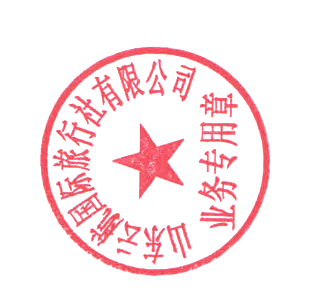 